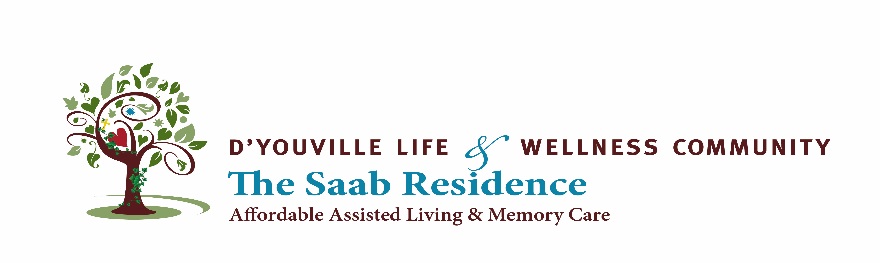 19:30 Morning Gathering10:00 Daily Chronicals10:30 Snack Cart Exercise & Meditation 11:00: Reading: The October Gazette1:30: Manicures & Music3:00: The Dean Martin Variety Show4:00 Puzzles & Fluff n Fold6:00 Saab Cinema 2    A Barrel of Laughs Day9:30 Morning Gathering 10:00 Daily Chronicles10:30 Donuts & Coffee11:00 Autumn Hangman1:30: Stained Glass Pumpkin Craft 2:00:  Barrel of Laughs Social 3:00: The Carol Burnett Show 4:00 Internet Mass6:00 Saab Cinema3          Mystery Story Day9:30 Morning Gathering 10:00 Coffee ClubExercise 10:30: Reading: A Murder at Pemberton Place 1:30: Rosary 2:00:  Afternoon Social 3:00: Father Knows Best 4:00 Suzi singalong hymn4         9:30 Morning Gathering 10:00 Snack & Refreshment10:30 Exercise11:00 Ceramic Pumpkin Painting1:30:Country Drive or Rosary2:30: Snack & refreshment3:00: America’s Got Talent: Kids 4:00 Puzzling 6:00 Saab Cinema59:30 Morning Gathering10:00 Coffee & snacks10:30 Exercise11:00  Chicken Soup for the Soul1:30: Music Bingo2:30: Snack & Refreshment3:00: The Addams Family 4:00 Fluff & Fold6:00 Saab Cinema6     9:30 Morning Gathering10:00 Snack & Refreshment10:30 Gratitude Lists11:00 Exercise1:30: Spelling Bee! 2:00: Monthly Birthday Party3:00: Afternoon Mass4:00 Silouette Card Game6:00 Saab Cinema 7    Hooray for Pasta Day9:30 Morning Gathering 10:00 Snack & Refreshment10:30: Exercise11:00 Read: Tort and Tortellini  1:30: Pasta Hangman Game 2:45: Pet Therapy 3:00: Tony Bennett in Concert4:00 Suzi Q Singalong6:00 Saab Cinema8        Hero in Uniform Day 9:30 Morning Gathering10:00 Snack & Refreshment10:30 Exercise11:00 Pumpkin Decorating! 1:30: Manicures OR Sing-a-Long2:30 Snack & Refreshment3:00: The Golden Girls4:00 Silouette Card Game6:00 Saab Cinema 9             Popcorn Day! 9:30 Morning Gathering10:00 Donuts & Coffee 10:30: Finish the Phrase11:00 Name 5 1:30: Rosary 2:00: Popcorn & Apple Cider Snack & Sing-a-Long  3:00: All in the Family  10 Cinnamon Roll Day!9:30 Morning Gathering 10:00 Coffee Club Cinnamon Roll Snack10:30: Sunday Mass 10:30: Exercise1:30: Rosary 2:00:  Tea & Tunes Social 3:00: The Mary Tyler Moore Show 4:00 Singalong with Suzi6:00 Saab Cinema11     Indigenous People’s Day9:30 Morning Gathering OR Country Drive10:00 10:30 Exercise  11:00: Discussion: What is Indigenous People’s Day?1:30: Charades2:30 Refreshments3:00: The Beach Boys in Concert 12      That’s Italian Day!9:30 Morning Gathering 10:00  Communion10:30: Snack & Refreshment11:00 Making T.P. Craft1:30: Music Bingo 2:30: Stella Doro Snacks 3:00: The Three Stooges 4:00 Singalong with Suzi6:00 Saab Cinema139:30 Morning Gathering10:00 Snack & refreshment10:30 Chicken Soup for the Soul11:00 Exercise1:30 Glorious Mysteries Rosary Oktoberfest Happy         Happy Hour with Ed 3:00: Afternoon Mass4:00 Silouette Card Game6:00 Saab Cinema 149:30 Morning Gathering 10:00 Snack & Refreshment10:30: Which Word Doesn’t Belong?11:00 Exercise1:30: Autumn Art 2:45: Pet Therapy 3:00: Popular Ed Sullivan Clips 4:00 Singalong with Suzi6:00 Saab Cinema15     I Love Lucy Anniversary9:30 Morning Gathering10:00 Snack & Refreshment10:30 I Love Lucy Trivia 11:00 Exercise & Dancing 1:30: Manicures OR Sing-a-Long2:30 Snack & Refreshment3:00: I Love Lucy 4:00 Puzzles & Fluff n Fold6:00 Saab Cinema169:30 Morning Gathering 10:00 Donuts & Coffee10:30:  Exercise11:00: Hairstyling/Finish the Lyrics 1:30: Rosary 2:00:  Elders Sing Social 3:00: Laverne and Shirley4:00 Singalong with Suzi6:00 Saab Cinema 179:30 Morning Gathering 10:00 Exercise10:30: Decorating Halloween Masks! 1:30: Rosary 2:00: Apple Crumble Social 3:00: Kids’ Spelling Bee!18     Tell a Funny Story Day9:30 Morning Gathering 10:00 Snack & refreshment 10:30: Recalling Funny Stories 1:30: Countries & Capitals 2:00: Jewelry Making3:00: Andy Williams Show4:00 Relaxation Music6:00 Saab Cinema 19   9:30 Morning Gathering10:00: Communion10:45: Coffee & snacks Exercise 1:30: Music Bingo2:30 Snack & refreshment3:00: Funny Baby Clips 4:00 Singalong with Suzi6:00 Saab Cinema20   9:30 Morning Gathering10:00 Exercise10:30: Horseracing1:30: Short Story 2:00: Discussion: All About Sloths 3:00: Afternoon Mass4:00 Silouette Card Game6:00 Saab Cinema 21    9:30 Morning Gathering 10:00  Snack & Refreshment11:00 Making Pumpkin Treats1:30 Frosting Cupcakes 2:00 Snack time & TV Trivia2:45: Pet Therapy 3:00: Little Rascals 4:00 Fluff & Fold & Puzzling6:00 Saab Cinema22  9:30 Morning Gathering10:00 Snack & Refreshment  10:30: Drama Club: Halloween Hijinks 11:00 Exercise1:30: Manicures OR Sing-a-Long3:00: Johnny Cash in Concert 4:00 Singalong with Suzi6:00 Saab Cinema239:30 Morning Gathering 10:00 Snack & refreshment10:30: Exercise11:00 Make Krispy Treats1:30:Glorious Mysteries Rosary 2:00: Harvest Singalong Social 3:00: Wizard of Oz249:30 Morning Gathering 10:00 Daily Chronicle10:30: Sunday Mass  11:00: Stretching Exercise1:30: Rosary 2:00: Popcorn & Cider Singalong  Social 3:00: The Dick van Dyke Show 25       Mysterious Monday9:30 Morning Gathering 10:00 Snack & Refreshment10:30 Exercise  11:00 Chicken Soup for the Soul1:30 Bingo3:00: The Jeffersons 4:00 Silouette Card Game6:00 Saab Cinema 26   9:30 Morning Gathering 10:00 Snack & Refreshment10:30 Moon Myths & legends11:00 Exercise & Dance1:30: Music Bingo with the Rotary Club Hosts on Zoom3:00: The Bob Newhart Show 4:00 Puzzles & Fluff & Fold6:00 Saab Cinema 279:30 Morning Gathering10:00 Snack & Refreshment10:30:Finish the Lyrics11:00 Exercise & Dance 1:30: Would You Rather? Game 2:00: History Halloween Candy & Reminiscing 3:00: Afternoon Mass4:00 Suzi Q singalong6:00 Saab Cinema28    Halloween Costume Contest9:30 Morning Gathering 10:00 Snack & Refreshment10:30 About the Statue of Liberty 11:00 Making Treat Bags  1:30:Halloween Happy Hour 2:00 Mark Stanzler Crooner 3:00: The Honeymooners 4:00 Funniest pet videos6:00 Saab Cinema299:30 Morning Gathering10:00 Snack & refreshment10:30 Exercise  11:00: Autumn Coloring Craft OR Halloween Humor 1:30: Manicures OR Sing-a-Long 3:00: Bewitched!400 Relaxation Music6:00 Saab Cinema30     9:30 Morning Gathering 10:00 Snack & Refreshment10:30 Exercise11:00: Hairstyling 1:30: Rosary 2:00: Painting Class or Social 3:00: The Addams Family Values 4:00 Movie Clips from Musicals6:00 Saab Cinema31         Happy Halloween! 9:30 Morning Gathering10:00: Monstrous Morning Coffee 10:30: Eerie Exercise11:00 The History of Halloween Films1:30: Rosary 2:00: A Spooky Social  3:00: Little Rascals: Halloween Special4:00 Relaxation Music6:00 Saab Cinema